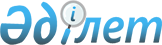 О мерах по реализации пункта 4 Указа Президента Республики Казахстан от 6 марта 1997 г. N 3398Распоряжение Премьер-Министра Республики Казахстан от 3 апреля 1997 г. N 89-р



          В целях реализации пункта 4 Указа Президента Республики
Казахстан от 6 марта 1997 г. N 3398  
 U973398_ 
  "О мерах по усилению
государственной поддержки и активизации развития малого
предпринимательства":




          Наблюдательным советом Народного Банка Казахстана и банка
"ТуранАлем" до 15 апреля 1997 года принять решение, обязывающее
беспрепятственное открытие счетов предприятиям малого
предпринимательства, включая индивидуальных предпринимателей, без
взимания платы в данных банках и их филиалах.








          Премьер-Министр








					© 2012. РГП на ПХВ «Институт законодательства и правовой информации Республики Казахстан» Министерства юстиции Республики Казахстан
				